CINEμάθεια 2020-2021: οι όροι διεξαγωγής του ΦεστιβάλΟι ενδιαφερόμενοι για νέες συμμετοχές (2020-’21) αποστέλλουν την επισυναπτόμενη αίτηση  συμμετοχής  στο Φεστιβάλ, ηλεκτρονικά: ypsd@dide.chi.sch.gr έως και την Παρασκευή, 29 Iανουαρίου 2021, υπογεγραμμένη ηλεκτρονικά.Οι ολοκληρωμένες ταινίες του νέου σχολικού έτους 2020-΄21, μαζί και με τη συνοδευτική τους αφίσα -εφόσον, βέβαια, οι ομάδες επιθυμούν να συμμετάσχουν και στο διαγωνισμό αφίσας- θα πρέπει να υποβληθούν μέχρι τις 10  Μαϊου  2021, με τη μορφή ψηφιακού αρχείου (mp4 ή mov), χρησιμοποιώντας κάποια κατάλληλη διαδικτυακή υπηρεσία (π. χ. we Transfer). Στο αρχείο αυτό, θα πρέπει να υπάρχει, επίσης, σε μορφή word, η ονομαστική κατάσταση όλων των συντελεστών (εκπαιδευτικών και μαθητών), καθώς και η εργασία την οποία ανέλαβαν για τη δημιουργία της ταινίας.Κάθε διαγωνιζόμενη ταινία για να θεωρηθεί μαθητική εργασία, θα πρέπει να υπογράφεται από μαθητές, ατομικά ή συλλογικά, στα ακόλουθα πεδία: ΣΕΝΑΡΙΟY, ΣΚΗΝΟΘΕΣΙΑΣ, ΣΚΗΝΟΓΡΑΦΙΑΣ/ΕΝΔΥΜΑΤΟΛΟΓΙΑΣ, ΦΩΤΟΓΡΑΦΙΑΣ, ΜΟΝΤΑΖ, ΜΟΥΣΙΚΗΣ ΕΠΕΝΔΥΣΗΣ (για τις ταινίες μυθοπλασίας, animation, video-clip)  και: ΤΕΚΜΗΡΙΩΣΗΣ, ΣΚΗΝΟΘΕΣΙΑΣ,  ΑΠΟΔΟΣΗΣ  ΥΠΟΣΤΗΡΙΚΤΙΚΟΥ ΚΕΙΜΕΝΟΥ, ΦΩΤΟΓΡΑΦΙΑΣ, ΜΟΝΤΑΖ, ΜΟΥΣΙΚΗΣ ΕΠΕΝΔΥΣΗΣ ( για τις ταινίες ντοκιμαντέρ). Υπάρχει, ωστόσο, η δυνατότητα να περιληφθούν ταινίες στο Φεστιβάλ, που η ΣΚΗΝΟΘΕΣΙΑ, το ΣΕΝΑΡΙΟ ή το ΜΟΝΤΑΖ τους  φέρουν τη μερική ή αποκλειστική υπογραφή των εκπαιδευτικών της ομάδας, χωρίς όμως, στην περίπτωση αυτή, να  μπορούν να  διαγωνιστούν  με  τις  λοιπές  ταινίες στα συγκεκριμένα πεδία.Βραβεία θα απονεμηθούν στις τρεις καλύτερες ταινίες κάθε κατηγορίας (ΓΥΜΝΑΣΙΩΝ, ΛΥΚΕΙΩΝ), καθώς και στις καλύτερες  ερμηνείες  αγοριού και  κοριτσιού  των  ταινιών μυθοπλασίας. Η απονομή των λοιπών βραβείων (σεναρίου, σκηνοθεσίας, μοντάζ, φωτογραφίας,  κ.τ.λ.) όπως και ειδικών διακρίσεων επαφίεται στην κρίση και εκτίμηση των επταμελών Κριτικών  Επιτροπών, οι οποίες ορίζονται κατ΄ έτος, με ευθύνη της Δ.Δ.Ε. Χίου. Επίσης, από 5μελή Επιτροπή, η οποία, επίσης, ορίζεται κατ΄ έτος, με ευθύνη της Δ.Δ.Ε. Χίου, απονέμονται  3 βραβεία για  τις  αρτιότερες, από πλευράς καλαισθησίας και περιεχομένου, συνοδευτικές αφίσες των ταινιών (ανά κατηγορία: Γυμνασίων, Λυκείων). Οι μαθητικές ομάδες οι οποίες ενδιαφέρονται ΚΑΙ για το διαγωνισμό συνοδευτικής αφίσας  θα πρέπει στην περίπτωση αυτή, να αποστείλουν,  μαζί με την ταινία  τους, και  την εκτυπωμένη αφίσα της, σε 2 αντίγραφα, μεγέθους Α3, αφού προηγουμένως έχουν μεριμνήσει να την αποστείλουν και ηλεκτρονικά (βλ. παρακάτω). Για τις σχολικές ομάδες που θα τιμηθούν με το πρώτο βραβείο στην κατηγορία τους,  το έπαθλο θα είναι ψηφιακή βιντεοκάμερα  με τη συνοδευτική της κάρτα μνήμης, εφόσον, βέβαια, σε κάθε κατηγορία (μυθοπλασία/ντοκιμαντέρ, Γυμνασίων και Λυκείων) θα διαγωνίζονται  δεκαπέντε -τουλάχιστον- ταινίες».  Σε όλες τις βραβευθείσες ταινίες θα απονεμηθούν επιλεγμένα  βιβλία, ενώ σε όλες τις σχολικές συμμετοχές, ανεξαιρέτως, θα επιδοθεί ή θα αποσταλεί το τιμητικό αναμνηστικό δίπλωμα του Φεστιβάλ: «CINEμάθεια, 2020-2021».Ακολούθως, με συστημένη επιστολή ή courier, θα αποσταλούν οι ταινίες σε DVD (2 αντίγραφα), όπως επίσης και 2 εκτυπωμένα αντίγραφα των αφισών, στην ταχυδρομική διεύθυνση του συντονιστικού φορέα τού Φεστιβάλ.Στους τίτλους τέλους (ή της αρχής) της ταινίας, εκτός από τον τίτλο της  και την αναγραφή όλων των συντελεστών και της ιδιότητάς τους (εκπαιδευτικός ή μαθητής/τρια), θα πρέπει να περιληφθεί, επίσης, το λογότυπο, η επωνυμία του γενικού προγράμματος, ο τίτλος του ετήσιου θέματος και ο συντονιστικός φορέας του Φεστιβάλ, όπως στο παράδειγμα που ακολουθεί (οι συμμετοχές του προηγούμενου Φεστιβάλ που συγχωνεύεται με το επόμενο θα αναγράφουν, εννοείται το έτος 2019-20):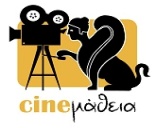                                                          «CINEμάθεια, 2020-2021»ΔΙΑΝΗΣΙΩΤΙΚΟ ΚΙΝΗΜΑΤΟΓΡΑΦΙΚΟ  ΦΕΣΤΙΒΑΛ ΣΧΟΛΕΙΩΝ Δ. Ε. ΒΟΡΕΙΟΥ ΚΑΙ ΝΟΤΙΟΥ ΑΙΓΑΙΟΥ ΘΕΜΑ ΤΑΙΝΙΩΝ ΜΥΘΟΠΛΑΣΙΑΣ: «Ένα ποίημα, τραγούδι, διήγημα, παραμύθι, θρύλος ή φωτογραφία που μας εμπνέει…»ΘΕΜΑ ΤΑΙΝΙΩΝ ΝΤΟΚΙΜΑΝΤΕΡ: «…“Κεντώντας” το δέντρο της Μνήμης ή της Ευαισθησίας…»ΕΙΔΙΚΗ ΘΕΜΑΤΙΚΗ: (μυθοπλασία ή ντοκιμαντέρ):«Το δικό μας ‘’21 σμίγει -200 χρόνια μετά- με το ’21 της Επανάστασης»*(ΑΠΟ ΤΑ ΠΑΡΑΠΑΝΩ ΘΕΜΑΤΑ, ΘΑ ΕΠΙΛΕΓΕΙ  ΑΥΤΟ, ΣΤΟ ΟΠΟΙΟ ΘΑ ΕΧΕΙ ΕΡΓΑΣΘΕΙ Η ΟΜΑΔΑ)ΔΙΕΥΘΥΝΣΗ  ΔΕΥΤΕΡΟΒΑΘΜΙΑΣ ΕΚΠΑΙΔΕΥΣΗΣ ΧΙΟΥΤΟΜΕΑΣ ΣΧΟΛΙΚΩΝ ΔΡΑΣΤΗΡΙΟΤΗΤΩΝ  *Στη θεματική αυτή  είναι δυνατόν να αξιοποιηθούν είτε μυθοπλαστικά είτε με τη μορφή ντοκιμαντέρ:τοπικά γεγονότα ή πρόσωπα που συνδέονται με την Επανάστασηιστορίες, αφηγήσεις, θρύλοι (καταγεγραμμένοι ή προφορικοί)κτίσματα, μνημεία, ανδριάντες, αναθηματικές στήλες, μουσειακά αντικείμεναέργα λόγου, λαϊκή τέχνη συνεντεύξεις με πρόσωπα που σχετίζονται λόγω του έργου τους  με την Επανάσταση (ιστορικοί, ερευνητές, καλλιτέχνες, συντηρητές)συνδυασμός των παραπάνωΤέλος, υπογραμμίζεται ότι η χρήση των έργων που θα δημιουργηθούν στο πλαίσιο του Φεστιβάλ, θα εξυπηρετεί αποκλειστικά και μόνο εκπαιδευτικούς σκοπούς και, σε καμιά περίπτωση, δεν θα υπάρξουν έσοδα για το συντονιστικό  φορέα του διαγωνιστικού Φεστιβάλ  από τα υποβληθέντα έργα (με εμπορία ή διαφήμιση κ.λπ.).                                                                                                                                            ΔΙΕΥΘΥΝΣΗ ΔΕΥΤΕΡΟΒΑΘΜΙΑΣ ΕΚΠΑΙΔΕΥΣΗΣ ΧΙΟΥ- ΤΟΜΕΑΣ  ΣΧΟΛΙΚΩΝ ΔΡΑΣΤΗΡΙΟΤΗΤΩΝ